CONSELHO REGIONAL DE NUTRICIONISTAS - 1ª REGIÃONOTA EXPLICATIVA – DEMONSTRAÇÃO  DO FLUXO DE CAIXAEXERCÍCIO – 2022Conforme evidenciado na Demonstração do Fluxo de Caixa encerrado em 31/12/2021, constata-se que o CRN-1 apresentou uma Geração Líquida de Caixa e Equivalentes de Caixa no valor de R$ 1.124.670,54 (um milhão, cento e vinte e quatro mil, seiscentos e setenta reais e cinquenta e quatro centavos), discriminados conforme abaixo:( + ) INGRESSOSReceita Corrente em 2022				-	R$	5.188.013,49Outros Ingressos em 2022				-	R$	6.931.854,23Total de Ingressos em 2022				-	R$     12.119.867,72( -  ) DESEMBOLSOSDespesa Corrente em 2022				-	R$	3.781.962,63Outros Desembolsos em 2022				-	R$	7.011.240,55 Total de Desembolsos em 2022			-	R$     10.793.203,18( = ) Fluxo de Caixa Líquido das Atividades das Operações	R$	1.326.664,54( -  ) Fluxo de Caixa Líquido das Atividades de Investimentos R$	   201.994,00( = ) Geração Líquida de Caixa e Equivalentes de Caixa	R$	1.124.670,54
 
Brasília/DF, 31 de dezembro de 2022.  
 JOSÉ EUSTÁQUIO DE OLIVEIRA
CRC/DF Nº 13.373/O
Assessoria Contábil – CRN – 1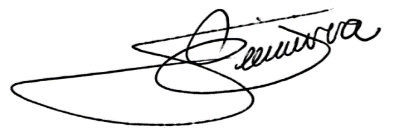 